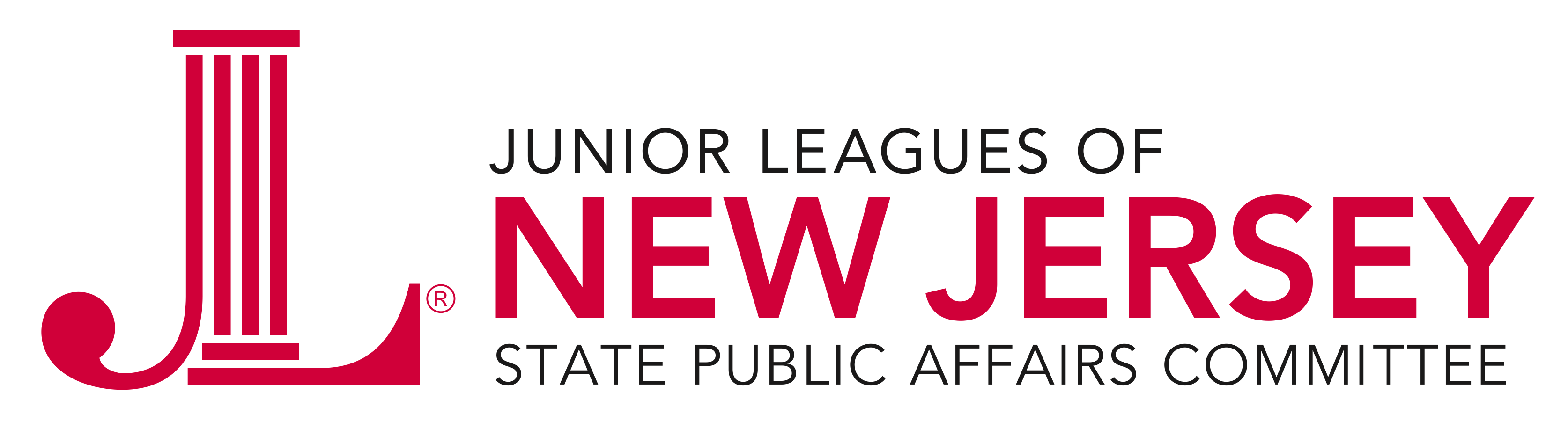 SPAC Meeting AgendaOctober 18, 2016  10:00 a.m. – 2:00 p.m.Jumble Store, Cranford, NJ10:00 A.M.                Call to Order			 Approval of September 20, 2016 Minutes10:05 A.M.                Legislative Luncheon Invitations10:30 A.M.		 Guest Speakers –                                  Cecilia Zalkind, President and Chief Executive Officer and                                  Cynthia Rice, Senior Policy Analyst, Advocates for                                  Children of New Jersey12:30 P.M.		Lunch			1:00 P.M.		Advocacy Event Planning 1:30 P.M.	          Task Force Chairs – Update and discussion2:00 P.M.                 Meeting Concludes                                  			 Next SPAC meetings/ EventsNovember 15th, State House, Trenton, NJThe Junior League is an international organization of women committed to promoting voluntarism, developing the potential of women and improving communities through effective action and leadership of trained volunteers.  Its purpose is exclusively educational and charitable.